Открытое интегрированное занятие для воспитанников старшей группы и родителей по изготовлению кубанской куклы-оберега «Кубышка» с применением ИКТ в рамках реализации проекта по продуктивной деятельности «Кукла моя изначальная».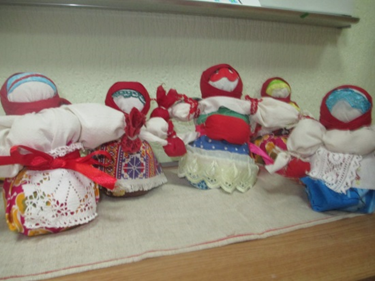 Разработано:Воспитателем Симоновой Ириной АнатольевнойПедагогом дополнительного образования Швецовой Еленой НиколаевнойЗадачи. Научить мастерить традиционную куклу Кубышку бесшовным способом. Совершенствовать трудовые навыки – сворачивание, скручивание, обматывание, завязывание. Продолжать знакомить с историей и традициями игрушечного ремесла. Пояснить название и особенности внешнего вида игрушки (безлицевая кукла). Развивать тактильное восприятие, ловкость, аккуратность, координацию в системе «глаз-рука». Научить разыгрывать с помощью тряпичных кукол различные ситуации, соответствующие традиционным обрядам. Познакомить детей с одним из обрядовых праздников на Руси, используя сказку и куклу Кубышку. Воспитывать уважение к традициям своего народа и понимание народных обычаев. Технологическая карта «Кукла Кубышка» в наглядно-методическом пособии для старшей группы.1. Засыпаем в детский  носочек крупу, завязываем его, чтобы крупа не рассыпалась.2. Перевязываем носочек примерно так, чтобы получилась голова и туловище.3. квадратный лоскут складываем по диагонали и обвязываем два конца – это руки куклы;4. раскрываем, в середину кладем небольшой комок набивки – голову;5.фиксируем скруткой голову куклы ниткой;6.накрываем нашу куколку, и в районе шеи перевязываем ленточкой или кусочком ткани.7. из двух небольших квадратных лоскутков мастерим мешочки с травами и привязываем их к рукам куклы;8. привязываем сзади косичку, повязываем повойник - налобную повязку  в виде широкой ленты, а поверх повязываем платок.Материал, инструменты, оборудование. Коллекция текстильных кукол, фотографии тряпичных игрушек детей, выполненных в средней и старшей  группах, лоскутки разного цвета на выбор детям и родителям, детский носочек для набивки его зерном или травами, крепкие нитки, набивка (вата, синтепон, нитки), ножницы, крупа или зерно, тонкие цветные ленточки или тесьма, душистые травы.Предварительная работа. Педагог организует с детьми посиделки, на которых просит рассказать о том, что они успели узнать о тряпичных куклах. Информация для педагогов и родителей.Гречиху сеяли в день, который по народному календарю так и назывался – Акулина Гречишница. Сев сопровождался обрядом – первые горсти отборной гречихи для посева брали из потаенного мешочка, сшитого в виде небольшой куколки. С горстью этой крупы новому урожаю старались передать сбереженные силы кормилицы земли. После уборочной куклу-мешочек наполняли крупой нового урожая. Куклу наряжали и бережно хранили до следующего урожая в красном углу избы рядом с иконами. Куклу любовно звали Крупеничкой, Зернушкой, Зерновушкой или куклой Кубышкой.Кукла-Кубышка символизировала достаток в доме, была своего рода оберегом семьи. Делали эту куклу после сбора урожая. В основе этой куклы - мешочек, наполненный зерном. Также эту куклу могла делать женщина, чтобы у неё были дети. Мастерили куклу Кубышку в тех районах, где выращивали злаковые культуры. А так как Кубань издревле славится своими урожаями хлеба, то это исконно кубанская куколка.В маленькое  матерчатое тельце куклы-Кубышки насыпали зерно после уборочной страды, а затем пузатую куколку устанавливали на амбарных сундуках, чтобы урожай будущий был еще богаче.Куклу-Кубышку с копеечкой в объемистом тельце-мешочке дарили на Рождество. Считалось, что она притягивает в дом богатство. В куклу-Кубышку складывали не только деньги, но и набивали ее душистыми травами. Помнешь-потрогаешь такую кукольную толстушку-травницу, и разольется по избе лесной полевой аромат.Содержание совместной продуктивной деятельности педагога,  детей и родителей.Педагог в казачьем костюме встречает детей в мини-музее «Тряпичная кукла» ДОУ.Педагог: Здравствуйте, гости дорогие! Милости прошу в мою горницу, рассаживайтесь поудобнее, всем места хватит. Сядем с вами рядком да поговорим ладком. Расскажу я вам про то, как на Руси нашей разных кукол мастерили. Дети, посмотрите, кто у меня сидит на лавке? (Куклы). Правильно, это куклы-игрушки. У вас у всех дома есть игрушки. Откуда у вас появились игрушки? (Ответы). Где их покупают? (Ответы). А как вы думаете, где делают игрушки? (Ответы). Правильно, ваши игрушки сделаны на фабрике игрушек. Когда-то очень давно, когда ваши бабушки были маленькими, игрушек было мало. И их родители сами мастерили игрушки. Их делали из разных материалов – из соломы, из глины, из ниток  или брали просто деревянную палочку, заворачивали в тряпочку и играли с ней.Педагог демонстрирует детям на мультимедийном экране презентацию «Русские текстильные куклы».Педагог. Скажите, если игрушка, сделана из дерева, какая она? (деревянная)Из глины? (глиняная)Из соломы? (соломенная)Из тряпочки? (тряпичная)Из резины? (резиновая)Педагог. Что-то вы засиделись без дела. Не пора ли поиграть?Русская народная игра «Идет коза по лесу».Педагог. Отдохнули? А теперь от скуки берем дело в руки. Давайте вспомним поговорки о труде.Дети: Делу время – потехе час.Уменье и труд все перетрут.Дело мастера боится.Педагог. Сегодня мы с вами на одно мгновение вернёмся в тот мир и познакомимся с куклами из бабушкиного сундука.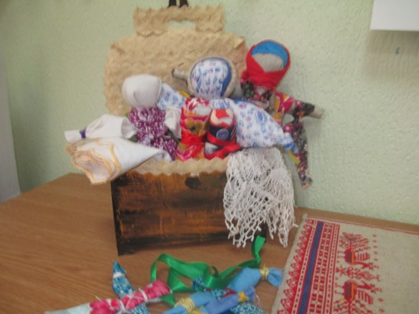 Звучит русская народная музыка, педагог идёт и берёт сундучок со словами:«Посмотрите, у нас в мастерской сундук стоит,Я уверена, много тайн он хранит,К сундуку я сейчас пойду,Может, что-нибудь в нём найду.»Педагог достаёт тряпичные куклы и показывает детям.Педагог. В этом сундучке живут необычные куклы. В старину на Руси кукол делали для разных случаев, таких кукол не купишь в магазине, они сделаны своими руками, а главное с большой любовью. Куклы бывают: ИГРОВЫЕ, ОБРЯДОВЫЕ, ОБЕРЕГОВЫЕ. Мы уже с вами знаем много народных кукол. Вот эта куколка какая?Педагог достаёт из сундучка куклу игровую – ПОЛЕШКО.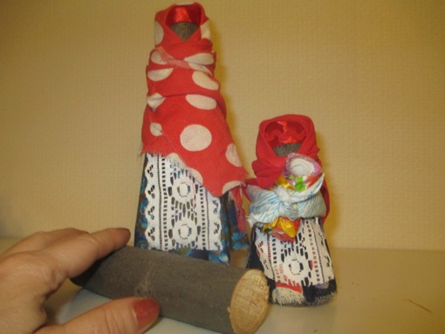 Дети. Это обыкновенная игровая кукла «ПОЛЕШКО», с такими куклами играли дети. Она делалась из обыкновенного полена, на котором завязывались платок и тряпица вместо платья – игрушка готова.Педагог.Засиделись наши ножки,Надо их размять немножко.В круг скорее вы вставайте,С куклой «ПОЛЕШКО» поиграйте.Все дети встают в круг, в центре водящий-педагог с куклой в руках. Все двигаются по кругу и поют.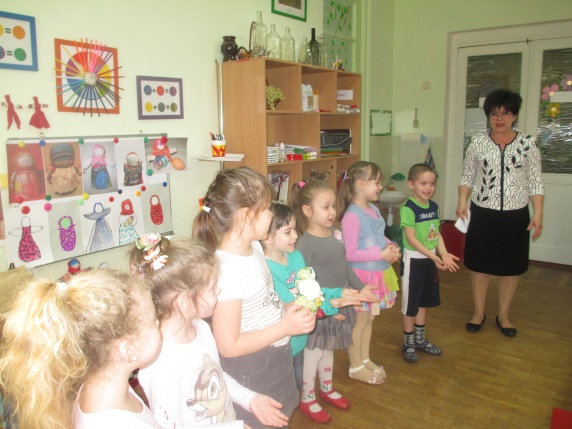 Идём мы все по кругу, по кругу, по кругу,Приветствуя  друг друга,  друг друга, друг друга.-С куклой ты попрыгаешь?- Попрыгаю, попрыгаю!- А ты ножками подрыгаешь?- Подрыгаю, подрыгаю!-А ты ручками похлопаешь?- Похлопаю, похлопаю!- А ты ножками потопаешь?- Потопаю, потопаю!-Ручками помашем?-Помашем, помашем!-А потом попляшем?- Попляшем, попляшем! После игры дети рассаживаются на свои места.Педагог достает из бабушкиного сундучка ОБРЯДОВУЮ куклу – «Купавку».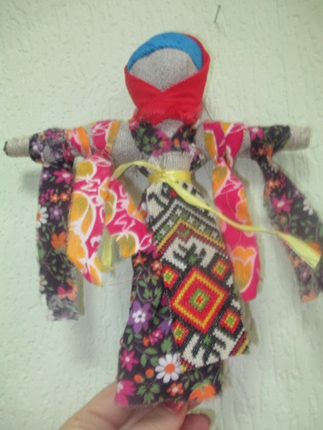 Педагог. А вот еще одна кукла, она называется обрядовая, потому что ее мастерили летом на праздник Ивана Купалы. Делали Купавку на крестообразной основе, наряжали в женские одежды (рубаху, сарафан, пояс). На руки Купавки вешали ленточки — заветные девичьи желания, потом их отправляли плыть по реке. Ленточки, плывущие по реке, забирали с собой несчастья и невзгоды и приводили женихов. Кукла "Купавка".Педагог. А ещё в бабушкином сундуке есть куклы ОБЕРЕГОВЫЕ. А кто знает, ребята, что такое оберег?Дети. Это предмет, который защищал людей от разных бед.Педагог. Правильно, оберег оберегает человека от несчастий, защищает от болезней, охраняет дом.Педагог  подходит к сундуку и достаёт куклу – оберег.Педагог. Ребята, как называется эта куколка?Дети. Бессонница.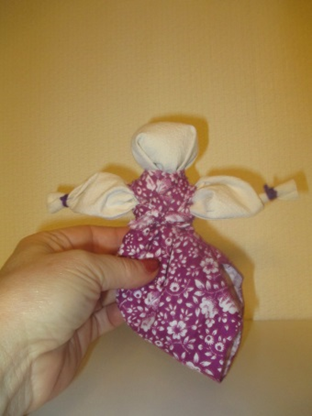 Педагог. Почему её так называют?Дети. В старину, когда без видимой причины начинал плакать младенец, мать, чтобы успокоить его и защитить от злых духов, быстро сворачивала из двух лоскутков ткани куклу-оберег «Бессонницу» и кидала ее в колыбель, приговаривая:«Сонница-бессонница, не играй моим дитятком, а играй этой куколкой».Педагог достаёт следующую куколку.Педагог. А это что за кукла?Дети. Лихорадка.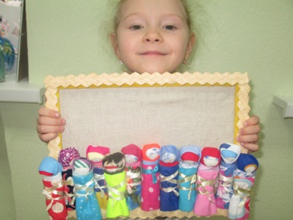 Педагог. Правильно. А для чего её мастерили?Дети. Такая кукла было оберегом от болезней. Куклы Лихорадки  спасали семью от болезней. Двенадцать куколок Лихорадок, по числу месяцев в году,  спеленутые как младенцы, скрепленные вместе, помещались за печкой, чтобы их никто не видел.Педагог достаёт из сундучка ещё одну обереговую куколку.Педагог. Как называется эта куколка?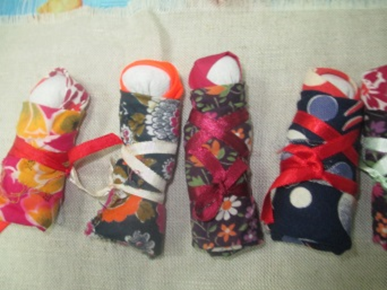 Дети. Пеленашка.  В раннем возрасте ребёнку давали куклу «ПЕЛЕНАШКУ». Ребёнок мог схватить её, подержать, бросить. Она была одной из самых долго хранящихся и любимых девочками кукол. С ней можно было играть в дочки-матери, заворачивать её, пеленать, укачивать, кормить. Эта кукла защищала ребёнка от зла до крещения.Педагог. А какая кукла считалась оберегом хорошего настроения?Дети. Колокольчик.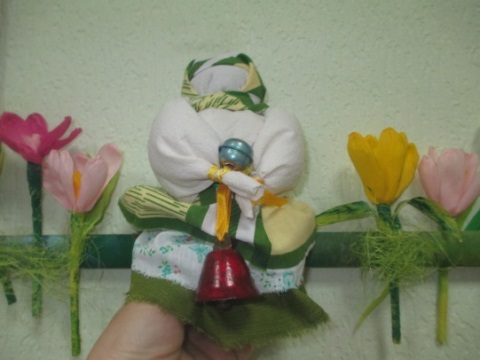 Педагог достает из сундучка куклу «Колокольчик».Педагог. Пусть куколка эта и нас повеселит.Ну, ребята, все вставайте,Песню дружно начинайте.Дети исполняют песню «Кукла – колокольчик» на мотив русской народной мелодии.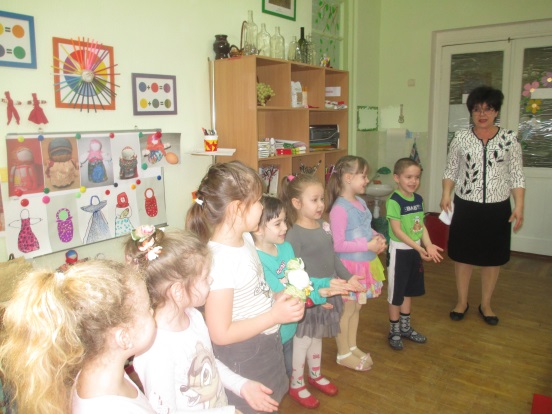 «Кукла – Колокольчик»1. У кого в руках игрушка,Кукла – милая подружка.В хоровод скорей вставайте,Песню дружно начинайте.ПРИПЕВ: Вот она, вот она,Кукла милая моя.Я подружку смастерила,Душу я в неё вложила.2. Колокольчиком зову яКуклу милую мою.Она радость в дом приносит,Оберегая всю семью.ПРИПЕВ:3. Есть особенность у куклыНа ней юбок ровно три.Это счастье человека,Символ веры, доброты.ПРИПЕВ:. Для того, чтоб настроеньеБыло поднятым всегда,Нужно, чтобы в каждом домеЭта куколка была.ПРИПЕВ:После песни дети садятся на свои места.Педагог. Сегодня я хочу познакомить вас с ещё одной обереговой куколкой - «Кубышкой».Педагог  достаёт из сундучка куклу «Кубышку».Педагог. Ребята, как вы думаете, почему её так назвали? (Ответы).Ребята, кукла Кубышка хочет с вами поиграть в игру «Добавь недостающее слово и заверши пословицу».1. Не красна изба углами, а красна … пирогами.2. Вся семья вместе, так и душа … на месте.3. Готовь сани летом, а телегу …. зимой.4. Хочешь есть калачи – не сиди на … печи.5. Что в поле родится, все в доме … пригодится6. В гостях хорошо, а дома … лучше.Педагог поясняет технологию изготовления с применением наглядно-методического пособия «Кукла Кубышка» для старшей группы, показывает отдельные (наиболее сложные) операции и предлагает детям вместе с родителями смастерить таких куколок из лоскутков и ниток.После занятия. По окончании работы дети встают в круг и строят «Пирамиду добра».Педагог предлагает детям подарить своих куколок-оберегов своим родным. Но вместе с подарком надо пожелать им что-нибудь хорошего и доброго.Подумайте, чтобы вы доброго и хорошего пожелали человеку, которому сделали оберег? Кто придумал – выходит в круг, произносит свое доброе пожелание, вытягивает руку вперед и кладет ее сверху на  ладонь педагога или на ладонь ребенка, уже высказавшего свое пожелание.После того, как все дети выскажут свои пожелания – возведут пирамиду добра из своих ладошек.Педагог тихонько раскачивает пирамиду рук со словами: «Пусть наши пожелания услышат все и пусть они сбудутся!» - подталкивает лежащие  ладони детей вверх, рассыпая пирамиду добра.Практический результат: Коллективная выставка «Оберег моей семьи», в котором куклы Кубышки, изготовленные детьми и их родителями из разноцветных лоскутков, размещаются на кружевной ленте.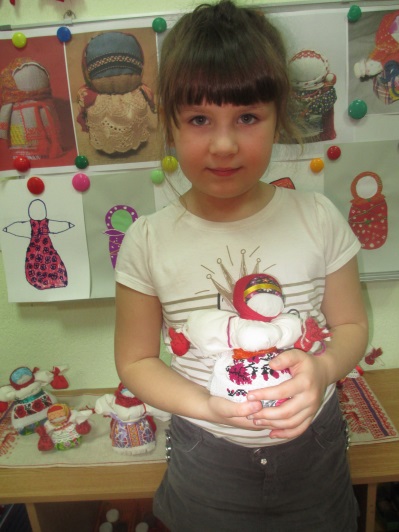 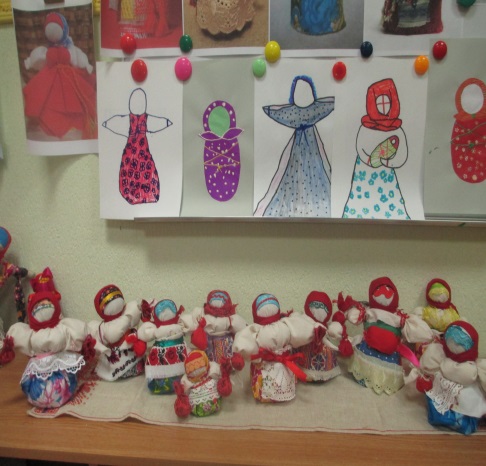 